Запрос ценовой информацииВ целях определения НМЦК при проведении закупки для муниципальных нужд прошу выслать информацию в виде коммерческого предложения на адрес электронной почтыСхема помещений прилагается. Если можете, предложите свой проект отопления и локальную смету всех расходов связанных с монтажом для этих помещений.  СХЕМАпомещений Архивного отдела администрации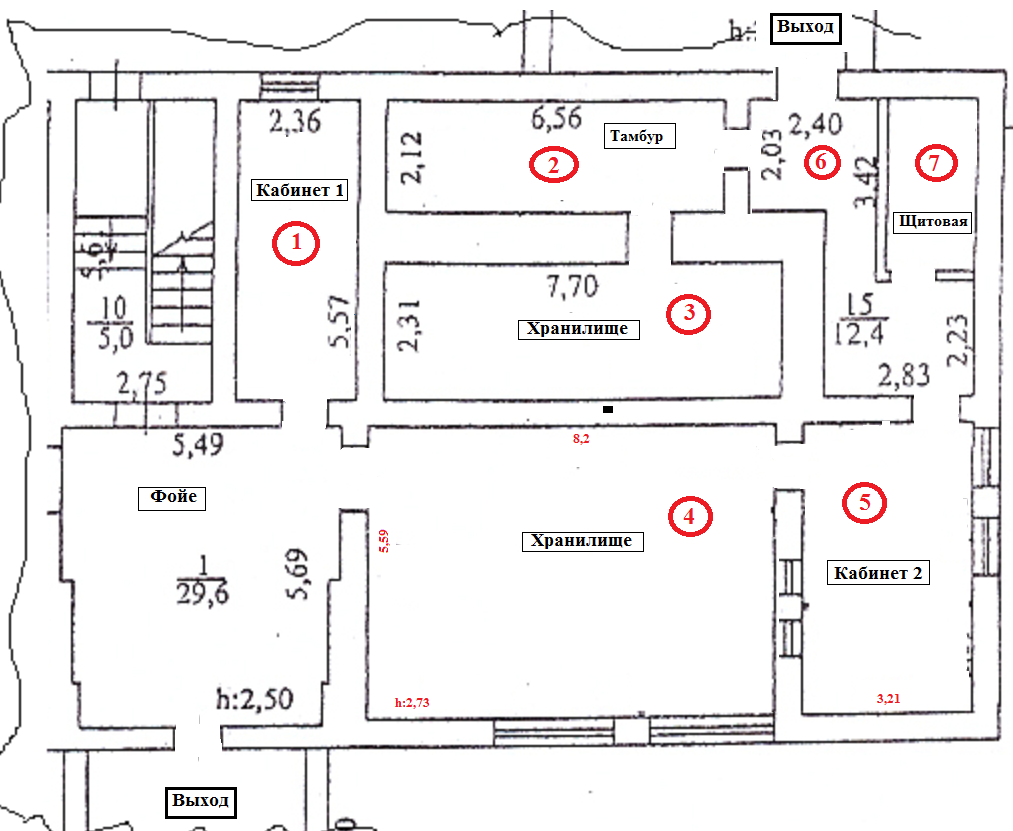 Примечание: в помещениях 1, 4 и 5 потолок "Армстронг", в помещениях 2, 3 и 6 потолок ж/б плита.  В помещениях 2  и 3 установлены стеллажи с архивными документами вдоль длинных стен вплотную к стенам, проход между стеллажами - 75 см. В помещении 4- параллельно коротким стенам, проходы между стеллажами- 75 см, отступ от наружной стены - 1 м., вдоль 3-х внутренних стен- вплотную стеллажи, главный проход- 1 м.ПомещенияПомещенияДлинаШиринаВысотаПлощадьОбъёмОтопительные приборыОтопительные приборыОтопительные приборыОтопительные приборыОтопительные приборыПомещенияПомещенияДлинаШиринаВысотаПлощадьОбъёмМаркаМощн.Кол-воЦена*Сумма№ п/пНазначениемммм2м3кВтшт.руб.Руб.1Кабинет15,572,362,513,132,92Хранилище 16,562,122,713,937,53Хранилище 27,72,312,717,848,04Хранилище 38,25,592,745,8123,85Кабинет 25,593,212,517,944,96Коридор5,652,22,712,433,67ЩитоваяТерморегулятор на каждое помещениеТерморегулятор на каждое помещениеТерморегулятор на каждое помещениеТерморегулятор на каждое помещениеТерморегулятор на каждое помещениеТерморегулятор на каждое помещениеТерморегулятор на каждое помещениеИТОГОИТОГО121,1320,6*С учётом всех затрат, связанных с поставкой и  монтажом в помещениях Заказчика, а также уплатой всех налогов и сборов, в том числе НДС.С учётом всех затрат, связанных с поставкой и  монтажом в помещениях Заказчика, а также уплатой всех налогов и сборов, в том числе НДС.С учётом всех затрат, связанных с поставкой и  монтажом в помещениях Заказчика, а также уплатой всех налогов и сборов, в том числе НДС.С учётом всех затрат, связанных с поставкой и  монтажом в помещениях Заказчика, а также уплатой всех налогов и сборов, в том числе НДС.С учётом всех затрат, связанных с поставкой и  монтажом в помещениях Заказчика, а также уплатой всех налогов и сборов, в том числе НДС.С учётом всех затрат, связанных с поставкой и  монтажом в помещениях Заказчика, а также уплатой всех налогов и сборов, в том числе НДС.С учётом всех затрат, связанных с поставкой и  монтажом в помещениях Заказчика, а также уплатой всех налогов и сборов, в том числе НДС.С учётом всех затрат, связанных с поставкой и  монтажом в помещениях Заказчика, а также уплатой всех налогов и сборов, в том числе НДС.С учётом всех затрат, связанных с поставкой и  монтажом в помещениях Заказчика, а также уплатой всех налогов и сборов, в том числе НДС.С учётом всех затрат, связанных с поставкой и  монтажом в помещениях Заказчика, а также уплатой всех налогов и сборов, в том числе НДС.С учётом всех затрат, связанных с поставкой и  монтажом в помещениях Заказчика, а также уплатой всех налогов и сборов, в том числе НДС.С учётом всех затрат, связанных с поставкой и  монтажом в помещениях Заказчика, а также уплатой всех налогов и сборов, в том числе НДС.С учётом всех затрат, связанных с поставкой и  монтажом в помещениях Заказчика, а также уплатой всех налогов и сборов, в том числе НДС.С учётом всех затрат, связанных с поставкой и  монтажом в помещениях Заказчика, а также уплатой всех налогов и сборов, в том числе НДС.С учётом всех затрат, связанных с поставкой и  монтажом в помещениях Заказчика, а также уплатой всех налогов и сборов, в том числе НДС.С учётом всех затрат, связанных с поставкой и  монтажом в помещениях Заказчика, а также уплатой всех налогов и сборов, в том числе НДС.С учётом всех затрат, связанных с поставкой и  монтажом в помещениях Заказчика, а также уплатой всех налогов и сборов, в том числе НДС.С учётом всех затрат, связанных с поставкой и  монтажом в помещениях Заказчика, а также уплатой всех налогов и сборов, в том числе НДС.С учётом всех затрат, связанных с поставкой и  монтажом в помещениях Заказчика, а также уплатой всех налогов и сборов, в том числе НДС.С учётом всех затрат, связанных с поставкой и  монтажом в помещениях Заказчика, а также уплатой всех налогов и сборов, в том числе НДС.С учётом всех затрат, связанных с поставкой и  монтажом в помещениях Заказчика, а также уплатой всех налогов и сборов, в том числе НДС.С учётом всех затрат, связанных с поставкой и  монтажом в помещениях Заказчика, а также уплатой всех налогов и сборов, в том числе НДС.С учётом всех затрат, связанных с поставкой и  монтажом в помещениях Заказчика, а также уплатой всех налогов и сборов, в том числе НДС.С учётом всех затрат, связанных с поставкой и  монтажом в помещениях Заказчика, а также уплатой всех налогов и сборов, в том числе НДС.С учётом всех затрат, связанных с поставкой и  монтажом в помещениях Заказчика, а также уплатой всех налогов и сборов, в том числе НДС.С учётом всех затрат, связанных с поставкой и  монтажом в помещениях Заказчика, а также уплатой всех налогов и сборов, в том числе НДС.С учётом всех затрат, связанных с поставкой и  монтажом в помещениях Заказчика, а также уплатой всех налогов и сборов, в том числе НДС.С учётом всех затрат, связанных с поставкой и  монтажом в помещениях Заказчика, а также уплатой всех налогов и сборов, в том числе НДС.С учётом всех затрат, связанных с поставкой и  монтажом в помещениях Заказчика, а также уплатой всех налогов и сборов, в том числе НДС.С учётом всех затрат, связанных с поставкой и  монтажом в помещениях Заказчика, а также уплатой всех налогов и сборов, в том числе НДС.С учётом всех затрат, связанных с поставкой и  монтажом в помещениях Заказчика, а также уплатой всех налогов и сборов, в том числе НДС.С учётом всех затрат, связанных с поставкой и  монтажом в помещениях Заказчика, а также уплатой всех налогов и сборов, в том числе НДС.С учётом всех затрат, связанных с поставкой и  монтажом в помещениях Заказчика, а также уплатой всех налогов и сборов, в том числе НДС.